НОД по познавательному развитию (ознакомление с природой) в старшей группе детского сада с использованием элементов  конструирования на тему: «Птицы Бурятии»Цель: расширять знания детей о жизни птиц родного края, об их повадках и питании: воспитывать сочувствие и сопереживание детей по отношению к «братьям нашим меньшим». Активизировать словарь, развивать мышление.Оборудование: аудиозапись с голосами птиц дятла, удода ; картинки с изображением птиц; скорлупка грецкого ореха, белый, зеленый, коричневый и красный пластилин; плод шиповника; синий картонХод занятия: Пришла весна. Одни птицы нашего края возвратились на родину после долгой отлучки, другие пережили суровую зиму и радуются весеннему теплу.Набухают быстро почкиПоявляются листочки,Всюду гомон, птичья трель-Это в лес пришел апрель.(Звучит аудиозапись с пением дятла )Звонкий хор веселых птичьих голосов пришел в лес нашей Бурятии вместе с весной. Щебетание и посвистывание перекликается с громкой барабанной дробью. Кто же это барабанит в лесу? (ответы детей)Да, барабанную дробь выбивают своим крепким клювом большой пестрый дятел.Это он присел на сукИ стучит: Тук-тук! Тук-тук!А кто из вас видел дятла? Как он выглядит? (Рассказы детей)Посмотрите на картинку. Дятла можно назвать красавцем. Спинка у него черная. Крылья тоже черные, но с белыми крапинками. А на голове у дятла ярко-красное пятнышко, точно беретик.Хвост  у дятла какой? Большой  и упругий. Почему?  (ответы детей). Такой хвост нужен для опоры при лазании  по стволам.Из-за окраски дятла  называют «березовой птицей». Как вы думаете, почему? (ответы детей)Представьте, что дятел сел на березу. Сложно его заметить: то белые, то черные крапинки – совсем как ствол березы.У дятла большой и крепкий клюв. Вы, конечно же, понимаете почему?Дятел – птица оседлая, что это значит? (ответы детей). Т.е. эта птица живет в наших лесах постоянно.А такая птичка- белая трясогузка- прилетает в Бурятию в апреле. Её прилет связан с началом вскрытия рек ото льда, поэтому в народе ее называют ледоломкой.  Любит жить рядом с жильем человека. Она безбоязненно разгуливает по аллеям парков.Как выглядит трясогузка? (ответы детей) Это нарядная, изящная птичка на высоких ножках с длинным подвижным хвостом. Цвет – светло- серый., на горле  игруди большое черное пятно «манишка». На голове черная шапочка, лоб белый. Крылья буровато-серые с черными и белыми полосками, а хвостик черный.В нашей республике обитает еще очень интересная птичка, посмотрите на картинку. Эта птица – удод. Как она выглядит? (ответы детей)У нее есть длинный, слегка изогнутый клюв. Перышки яркие, а крылья и хвост черные с белыми полосками. На голове удлиненные перышки образуют хохолок, который тоже яркий как и сама птица.Прилетают в Бурятию удоды к концу апреля. Часто в лесах слышится крик удода, звонкий и отрывистый, «уп-уп, уп-уп, уп-уп». (Включить аудиозапись с голосом удода)Как вы думаете, судя по клюву, чем питается удод? (ответы детей)Физкультминутка «Ну-ка, птички, полетели»
Ну-ка, птички, полетели,
Полетели и присели,
Поклевали зернышки,
Поиграли в полюшке,
Водички попили,
Перышки помыли,
В стороны посмотрели,
Прочь улетели. (Ходьба, переходящая в бег.)Во время проведения физкультминутки появляется волшебный цветок «Цветик-семицветик».- Ребята, у нас появился «Цветик-семицветик» с волшебными лепестками. На каждом лепестке есть загадка про птиц. Загадки.Непоседа, невеличка,Желтая почти вся птичка.Любит сало и пшеничку,Кто узнал ее?.. (синичка)Зимой на ветках яблокиСкорей их собери!И вдруг вспорхнули яблоки,Ведь это?.. (снегири)Тук-тук-тук - с утра весь деньКак стучать ему не лень?Может, он немного спятил?-Тук-тук-тук - в ответ нам... (дятел)Кто в лесу у нас гадает,Про судьбу и жизнь все знает?Прокукует - подсчитаешь -Сколько жить тебе, узнаешь! -Птичка, серая подружка,А зовут ее... (кукушка)Серый маленький комочек:Чик-чирик - замерз он очень!Солнце, выгляни скорей!Кто тепла ждет? (Воробей)Болтлива птичка - спору нет,Расскажет новость и секрет!Красива с виду, белобокаКто? - Длиннохвостая... (сорока)Задавака и пижон,Своим хвостом гордится он,Распустит перья для смотрин,А как зовут его? (Павлин)Птица большая, но не летает,Длинные ноги бежать помогают,Жизнь от природы такая досталась.Кто любит побегать по Африке? (Страус)Кто зимой средь хвойных ветокВ феврале выводит деток?Необычный клюв - крестом,Птичку ту зовут... (клестом)Хоть и две ноги у птицы,Удобней на одной стоится.Из речки лягушат, как капли,Кто ловит клювом? (Цапля)Клюв с мешком при себе - удивительно!Эта птица - рыбак? Поразительно!И ни сеть не нужна, ни капкан,Ловит рыбу мешком... (пеликан)Словно лебедь он прекрасный,Но дразнить его опасно.Скажи себе: "Остерегусь!"Кто может ущипнуть? - То... (гусь)Утёнком «гадким» называли,И со двора все прогоняли,Но вырос наш птенец-герой,Напомни, кто он был такой? (Лебедь)Последняя загадка была про лебедя.  (показать картинку)Лебедь – кликун - одна из наиболее крупных птиц нашей Бурятии. Это красивая, гордая и величественная птица.Как она выглядит? (ответы детей)Где она живет? (ответы детей)Чем питается? (ответы детей)

Лебедь-кликун встречается лишь в северных районах, но и здесь он редок.Кормятся лебеди-кликуны водными растениями и различными беспозвоночными животными. Пищу добывают со дна, опрокидываясь в воду и глубоко погружая шею. Лебедь – кликун занесен в Красную книгу Бурятии. А что такое Красная книга? (ответы детей)Ребята, лебедь – кликун редкая птица, которая может исчезнуть вообще. А как вы думаете, почему она исчезает? (ответы детей) Правильно, ребята, мы, люди, истребляем животных и птиц и портим природу. Лебедей отстреливали жестоко и беспощадно. Эта птица относится к редкому виду, ее надо оберегать.А сейчас я предлагаю сделать лебедя. Но прежде, давайте сделаем зарядку для наших пальчиков. Пальчиковая игра «Перелетные птицы»
Тили-тели, тили-тели -
С юга птицы прилетели!
(Скрещивают большие пальцы, машут ладошками.)
Прилетел к нам скворушка -Серенькое перышко.
Жаворонок, соловей
Торопились: кто скорей?
Цапля, лебедь, утка, стриж, аист, ласточка и чиж -
(Поочередно сгибают пальцы на обеих руках, начиная с мизинца левой руки.)
Все вернулись, прилетели,
(Снова, скрестив большие пальцы, машут ладошками.)
Песни звонкие запели!
(Указательным и большим пальцами делают клюв – «птицы поют»).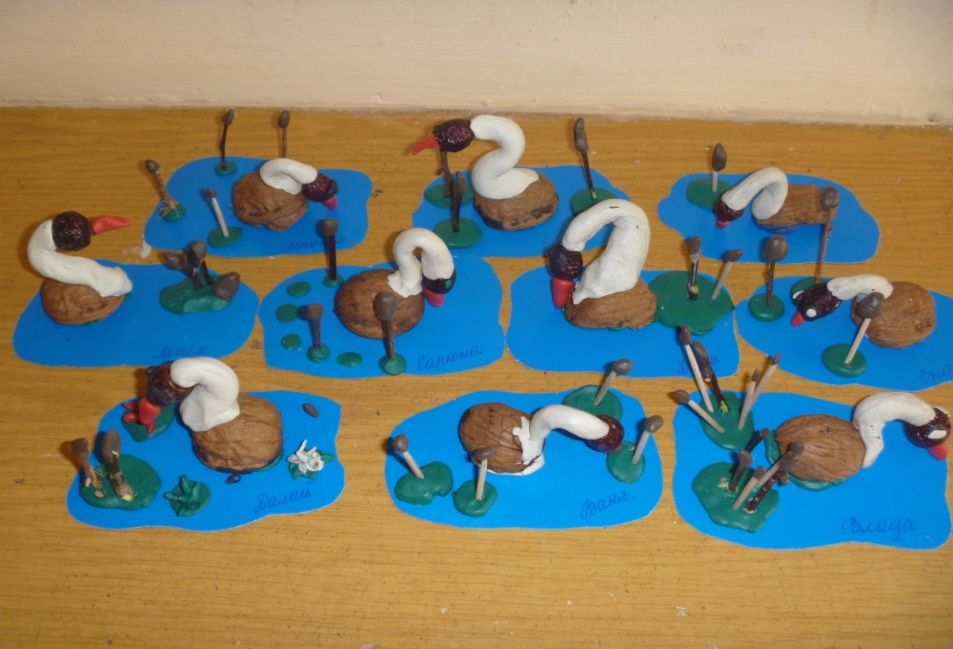 Какие  красивые лебеди у вас получились, вот и вы внесли свою лепту в сохранение природы. Молодцы! Ну а на этом наше занятие подошло к концу.
 